93-005 Łódź, ul. Czerwona 3Okręgowa Izba Lekarska w ŁodziUCHWAŁA nr 4		XXXII  Okręgowego Zjazdu LekarzyOkręgowej Izby Lekarskiej w Łodzi z 29 marca 2014 rokuw sprawie zatwierdzenia sprawozdania Okręgowego Rzecznika Odpowiedzialności ZawodowejNa podstawie art. 24 pkt 3 ustawy z dnia 2 grudnia 2009 r. o izbach lekarskich  (Dz.U. Nr 219 poz. 1708)  uchwala się co następuje:§ 1Po rozpatrzeniu sprawozdania Okręgowego Rzecznika Odpowiedzialności Zawodowej, XXXII Okręgowy Zjazd Lekarzy zatwierdza w całości w.w. sprawozdanie.						§ 2Uchwała wchodzi w życie z dniem jej podjęcia.                     Sekretarz 							Przewodniczący    Okręgowego Zjazdu Lekarzy					Okręgowego  Zjazdu Lekarzy        Małgorzata Sokalszczuk                                                                Grzegorz Gradowski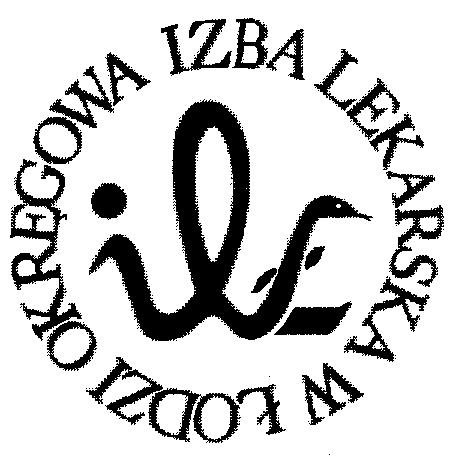 